PROCEDURA OPERATIVA PER LA PULIZIA E IGIENIZZAZIONEScopoScopo della presente procedura è quello di schematizzare e presentare i principali procedimenti, materiali e prodotti necessari per pulire e igienizzare i locali e gli oggetti necessari per poter svolgere le attività in oratorio.RiferimentiORDINANZA N. 566 del 12/06/2020.DPCM 11 GIUGNO 2020.ORDINANZA N. 555 del 29/05/2020. DPCM 27 Maggio 2020.ORDINANZA N. 547 del 17/05/2020 – Atto n. 2389 Regione Lombardia;DPCM 24 Aprile 2020;Protocollo condiviso di regolamentazione delle misure per il contrasto e il contenimento della diffusione del virus Covid-19 negli ambienti di lavoro, 24 Aprile 2020;Circ. 5443 del 22 Febbraio 2020 – Ministero della salute.DefinizioniPulizia: insieme di operazioni che occorre praticare per rimuovere lo "sporco visibile" di qualsiasi natura (polvere, grasso, liquidi, materiale organico…) da qualsiasi tipo di ambiente, superficie, macchinario ecc. La pulizia si ottiene con la rimozione manuale o meccanica dello sporco anche, eventualmente, con acqua e/o sostanze detergenti (detersione). La pulizia è un'operazione preliminare e si perfeziona ed è indispensabile ai fini delle successive fasi. Igienizzazione: consiste nell’applicazione di agenti disinfettanti, quasi sempre di natura chimica o fisica (calore), che sono in grado di ridurre, tramite la distruzione o l'inattivazione, il carico microbiologico presente su oggetti e superfici da trattare. La igienizzazione deve essere preceduta dalla pulizia per evitare che residui di sporco possano comprometterne l'efficacia. La disinfezione consente di distruggere i microrganismi patogeni.Alcool: termine gergale con il quale si intende l'etanolo (o alcol etilico), alcole a catena alchilica lineare, la cui formula di struttura condensata è CH3CH2OH.Presidio Medico Chirurgico (PMC): prodotto o dispositivo che contiene una o più sostanze disinfettanti, germicide, battericide, fungicide, insetticide, topicide da usare contro i corrispondenti organismi nocivi.Procedura operativaAl fine di raggiungere un elevato grado di igienizzazione, la parrocchia svolge le attività di pulizia e igienizzazione come di seguito riportato. Le operazioni qui indicate rispettano, per quanto possibile, le principali procedure di pulizia e igienizzazione presenti nella letteratura di settore.I contenuti della presente procedura si applicano con le seguenti tempistiche:Pulizia: La prima operazione di pulizia è volta alla rimozione dello sporco grossolano. In particolare essa si differenzia in base alle tipologie di superficie/oggetto da pulire. La procedura di pulizia segue il ciclo classico dall’alto verso il basso secondo la seguente procedura:Rimozione dello sporco grossolano: con l’uso di panni antistatici usa e getta o con ramazze si procede ad una rimozione dello sporco grossolano e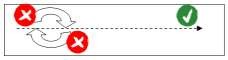 della polvere: l’operazione viene eseguita secondo la tecnica	del	“tutto	avanti”	(vedi	immagine),	ovverol’operatore procede in una direzione senza tornare indietro con il panno o la ramazza.L’operazione viene eseguita partendo dagli arredi più alti e scendendo verso il basso.Igienizzazione: Sempre di più, l’evoluzione della tecnica ha portato alla nascita di prodotti che uniscono caratteristiche sanificanti alle azioni disinfettanti: per questo motivo si ritiene opportuno per questa fase trattare assieme le due fasi. La fase di igienizzazione deve avvenire SEMPRE successivamente alla fase della pulizia. Può essere fatta dalla stessa persona.Igienizzazione: con l’uso di panni usa e getta inumiditi con alcool o soluzione idroalcolica con minimo alcolico pari al 70% o soluzioni di PMC si procede, secondo la tecnica del “tutto avanti” (vedi punto precedente), al passaggio delle superfici.È necessario, in particolare per i giochi, prestare particolare attenzione ad effettuare la pulizia e la igienizzazione nelle parti tipo angoli o increspature della struttura in cui è più probabile che si annidino residui e biofilm.ConclusioniI contenuti della presente procedura devono essere scrupolosamente seguiti in tutte le loro parti. *** FINE DOCUMENTO **ArrediDopo ogni usoServizi igieniciAl bisogno (almeno una volta al giorno)PavimentiPrima dell’apertura o dopo la chiusura quotidianaBarDopo ogni utilizzoGiochi / attrezzi da giocoGiornalmente